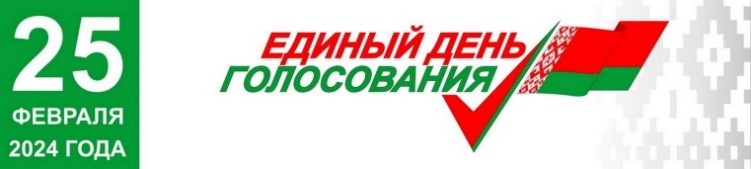 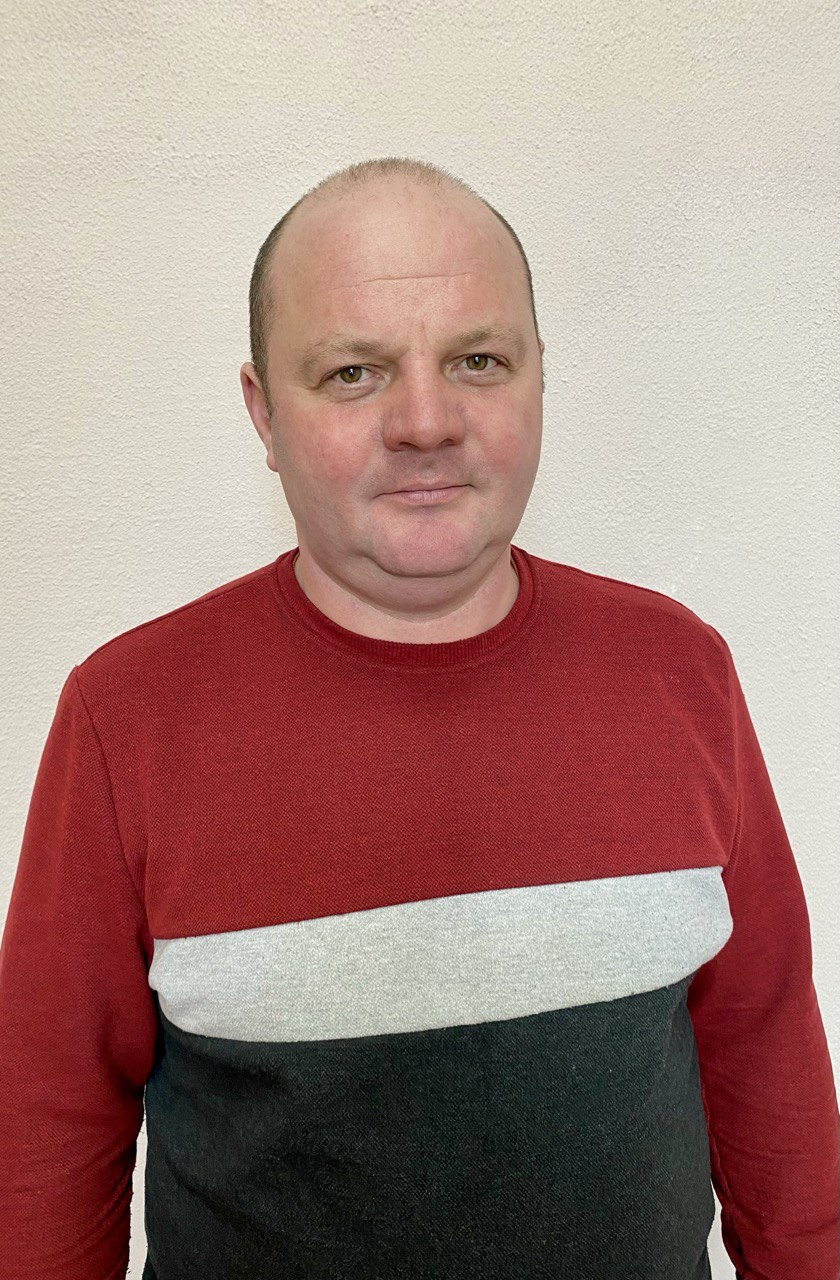 ПРЕДВЫБОРНАЯ ПРОГРАММА КАНДИДАТА В ДЕПУТАТЫ БЕШЕНКОВИЧСКОГО РАЙОННОГО СОВЕТА ДЕПУТАТОВ ПО ПАРТИЗАНСКОМУ ИЗБИРАТЕЛЬНОМУ ОКРУГУ № 4ВОРОШКО АНДРЕЯ СЕРГЕЕВИЧАРодился 20 сентября 1979 г. в городском поселке Бешенковичи. В 2000 г. окончил Лепельский государственный гидромелиоративный техникум по специальности «Механизация мелиоративных и водохозяйственных работ».С 2020 г. работаю мастером котельной в унитарном коммунальном предприятии жилищно-коммунального хозяйства «Бешенковичский коммунальник». Женат. Имею двух дочерей.Уважаемые избиратели!  Благодарю вас за оказанное мне доверие!         Почему иду в депутаты?  Чтобы активно участвовать в решении проблемных вопросов жителей  округа и улучшению качества их жизни.  Имею определенные знания и практический опыт работы в  различныхсферах жизнедеятельности. Я гарантирую, что вы всегда сможете обратиться ко мне за поддержкой.        Главную цель работы депутата вижу в защите интересов своих избирателей.  В постоянном контакте мы вместе будем решать все наши насущные вопросы.     А это и благоустройство территорий и дорог, и вопросы водоснабжения и качества воды, и многие другие.         Выбор за вами! Голос каждого важен, поэтому я призываю вас принять активное участие в предстоящих выборах. С уважением, Андрей Ворошко